1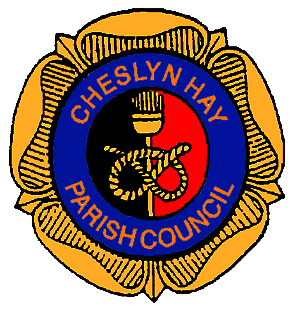 Minutes of thePARISH COUNCIL MEETINGheld on Wednesday 19th July 2017at the Village Hall, Pinfold Lane, Cheslyn Hay at 7.00 pm1.	19/07/64 - MEMBERS PRESENT     Councillor P. Wilkinson (Chair)Councillors :- P. Appleby, P. L. Appleton, B. L. Bladen, E. A. Davison (Mrs), J. C. Davison, A. W. Emery, J. King, A. Pugh (Mrs), C. Wilkinson (Mrs)			Melanie Brown – Parish Clerk2.	19/07/65 – APOLOGIES2.1	Apologies for absence from Councillors R. Denson, L. Emery, S. Hollis, G. Keatley and B. Woolley.3.	19/07/66 – DECLARATIONS OF INTEREST3.1	No declarations of interest.4.	19/07/67 – MINUTES4.1	That the minutes of the meeting held on Wednesday 21st June 2017 be recorded as a true and accurate record.RESOLVED:Proposed by Councillor J. C. Davison and seconded by Councillor B. L. Bladen that the minutes of the Parish Council meeting held on Wednesday 5th July 2017 be recorded as a true record.5.	19/07/68 – PLANNING5.1	17/00598/FUL – Proposed garage to side elevation at 44 Hawthorn Road, Cheslyn Hay, WS6 7ER.5.2	17/00655/FUL – Conservatory to rear of house at 1 Valley Green, Cheslyn Hay, WS6 7QD.RESOLVED:That the Clerk inform South Staffordshire Council planning department that the Parish Council have no comments/objections to the above planning applications.Page 1 of 4				Chairman’s Signature ………………………………………6.	19/07/69 – FINANCE6.1	Report 1 - Financial Reports – The financial reports for June 2017 were discussed by the Clerk and the bank statements verified and signed by Councillors P. Appleby and C. Wilkinson (Mrs).6.2	Report 2 – Payments – Payments proposed by Councillor C. Wilkinson (Mrs),  seconded by Councillor P. Appleby with Councillor E. A. Davison (Mrs) as third signatory. 6.3	A discussion was held regarding the costs involved with the dog bag dispensers and refills.RESOLVED:That the financial reports for June 2017 be approved and that any outstanding payments be made in respect of those items listed on the green paper circulated at the meeting.Proposed by Councillor J. C. Davison, seconded by Councillor P. L. Appleton, all in favour, that once the current stock of dog bag refills have been used that the Clerk arrange for a notice to be placed on all dog bag dispensers stating that the service is to be discontinued due to misuse.7.	19/07/70 – CLERKS REPORT7.1	Exclusive Rights of Burial – The Chairman and the Clerk signed the exclusive rights of burial for Grainger and Jones.7.2	Walsall to Rugeley Trent Valley Electrification Project – The Clerk reported that the public meeting held at the Village Hall on Thursday 6th July 2017 was really well attended  and thanked Councillor C. Wilkinson (Mrs) and Roy Smith from LERWA for helping with the flyers.  Network rail will be closing Landywood footpath for six months from Friday 21st July 2017 with a view to a permanent closure.7.3	War Memorial Plaques – The Clerk reported that the company completing the memorial plaque work has been taken over so the work has been delayed.  The Clerk circulated a copy of the alternative font to be used.  7.4	Cheslyn Hay Library Lease – The Clerk reported that Staffordshire County Council want to re-negotiate the terms of the library lease to include sub-letting to community groups.7.5	West Midlands Interchange Stage 2 consultation – The Clerk reported that the closing date for the consultation of the West Midlands Interchange is Wednesday 30th August 2017.  The Clerk distributed a copy of the Parish Council original consultation submission and the ‘collective’ submission from July last year for discussion.  The Clerk reported that a public meeting was being held at the Haling Dene Centre at Penkridge tomorrow.7.6	Recess Arrangements – The Clerk requested Members to complete their availability for the Summer recess.7.7	Cheslyn Hay Community Allotments Open Day – The Clerk reported that Cheslyn Hay Community Allotments are holding an Open Day on Sunday 13th August 2017 between 12.00 – 3.00 pm raising funds for Midlands Air Ambulance, all welcome.Page 2 of 4				Chairman’s Signature ………………………………………RESOLVED:That the Clerk send out details of the timetables for electrification and rail closures to all Members.That Members agree the new font to be used for the war memorial plaques and that the Clerk check the spelling of Ernest Arthur Roobottom.That the Clerk arrange a Library Committee meeting to be held during the Summer recess.That the Clerk respond to the West Midlands Interchange Stage 2 consultation no later than Wednesday 30th August 2017.8.	19/07/71 – CORRESPONDENCE8.1	Letter from Keith Hardy reporting that the Football Association has awarded the club the honour of being National Community Club of the Year for 2017 (top club in England).  They are also the first club to have been awarded a national award twice as they also won it in 2011.8.2	Letter from resident requesting the Parish Council to ask for a barrier to be in place when the footpath entrance to the rail track is closed in Westbourne Avenue.8.3	Councillor B. Williams reported that £3200.00 was allocated from The Steve Bull Foundation to the Guide Dogs for the Blind Association to purchase a guide dog and an all-terrain wheelchair for a six year old.  The money was raised whilst Councillor Williams was Chairman of South Staffordshire Council – noted.8.4	The Clerk discussed the response from Staffordshire County Council with regard to the Parish Councils requests for highways work.8.5	Request from resident of Mitre Road to replace the bench in Chapel Square with a memorial bench.8.6	Request from resident in Pinfold Lane for the Parish Council to assist with an alleged odour/air pollution issue in relation to a local business.8.7	Request from the Village Agent to use the Village Hall facilities to run quarterly coffee mornings and invite local agencies for the benefit of Cheslyn Hay residents.RESOLVED:That  the Clerk send a letter of congratulations to Keith Hardy in recognition of the Club’s achievement.That the Clerk notify Staffordshire County Council of the request to place a barrier at the footpath closure on Westbourne Avenue.That the Clerk request Staffordshire County Council to look at the pavement area on the corner of High Street/Landywood Lane where cars are mounting the pavement, raised areas adjacent to bus shelters and request an up-to-date schedule for footpath repairs in Cheslyn Hay.Page 3 of 4				Chairman’s Signature ………………………………………That the Clerk refer the request to replace the bench in Chapel Square to South Staffordshire Council.That the Clerk speak to the Environment Agency regarding the alleged odour/air pollution issue in Cheslyn Hay and request their advice on suitable methods for the Parish Council to adopt to measure levels of air pollution.That the Clerk inform the Village Agent that the request to use the Village Hall to provide a coffee morning facility has been agreed, to be reviewed in 12 months.9.	19/07/72 TABLED ITEMS9.1	Staffordshire Parish Council Association Bulletins – 13th July 2017.9.2	Staffordshire County Council pothole updates – 17th July 2017.9.3	Rt. Hon. Gavin Williamson MP newsletter – July 2017.9.4	LERWA newsletter – July/August 2017.9.5	Thank you letter from Joan Lockley, West Midlands Hedgehog Rescue.9.6	Information regarding tax allowances for married couples.RESOLVED:That the Clerk email any appropriate documents to members after this meeting.10.	19/07/73 – CHAIRMAN’S ANNOUNCEMENTS10.1	A discussion took place regarding the closure of South Staffordshire College (Cannock Campus) due to financial pressures which has left Cannock without a further education establishment and students having to travel to other campuses in Penkridge, Lichfield and Tamworth.RESOLVED:That the Clerk write to Rt. Hon. Gavin Williamson MP and Amanda Milling MP to express the Parish Council’s concerns regarding the closure of the Cannock Campus and ask for a detailed explanation.11.	19/07/74 – SECTION 17 STATEMENT11.1	The Chairman read the Section 17 statement.  	Item 6.3.12.	19/07/75 – CONFIDENTIAL ITEMS12.1	Discussions regarding legal/staffing issues.The meeting closed at 9.05 pm.Page 4 of 4				Chairman’s Signature ………………………………………